الأسم الثلاثي:  Ari Mohammed Rashid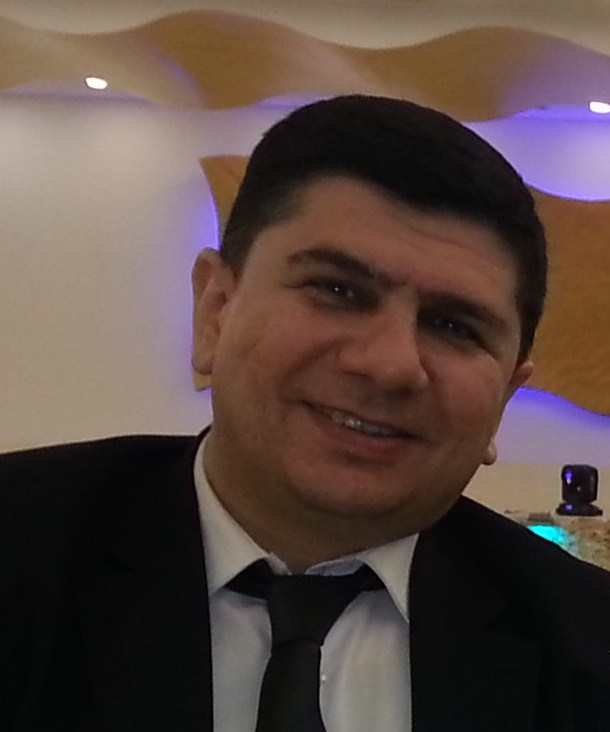 اللقب :  مدرس مساعدالشهادة : ماجستير محاسبةالمنصب: تدريسيالبريد الألكتروني:   ariamedi@live.comرقم التلفون:  07508391701الأنشطة من 1/9/2015 – 31/8/ 2016:Ari Mohammed Rashid0750 8391701Ariamedi@live.comMaster of Professional Accountancy.Assistant Lecturer at Duhok University since 2012.Speak three languages, Kurdish, Arabic and English.Linguist/translator.Graphic Specialist skills.Proficient in Microsoft Office applicatons.Fast Learner and detailed oriented.Georgia State University, Robinson College of Business, Atlanta, U.S.A. 2010 – 2011Master of Professional AccountancyAtlanta Technical College, Atlanta, U.S.A. 1998-1999.Diploma Visual Communications.Member of the National Vocational Honor Society from 1998.Salahaddin University, College of Administration and Economic, Erbil, Kurdistan, Iraq 1989-1993Bachelor of Accountancy. Duhok University 3/2012 – presentAssistant LecturerTeaching at the Accounting branch of the Faculty of Administration and Economic.Taught the classes of Advanced Accounting - English to the third year students, International Accounting and Specialized Accounting II to the fourth year students.Nawruz University 2014-2016Visiting lecturer teaching Principles of Accounting to the first year students of Economic branch.From year 2000 – 2010Linguist/TranslatorInterpret and translate between these languages: Kurdish, Arabic and English.Label Art and Amerigraph Packaging Group, Atlanta, GA, 1998 –2000.Pre-press Graphic Specialist.Graphic specialist in the Art room of label printing company.Kurdistan Relieve Association (KRA) Duhok, Kurdistan, Iraq 1994-1996.Accountant assistant.Warehouse manager.Computer Operator of the company.Teaching skills (Assistant Lecturer at Duhok University).Professional linguist speaking Kurdish, Arabic and English languages.Proficient in MS Office and Adobe applications. Graphic Specialist.SUMMARY OF QUALIFICATIONS EDUCATIONWORK EXPERIENCE SKILLS